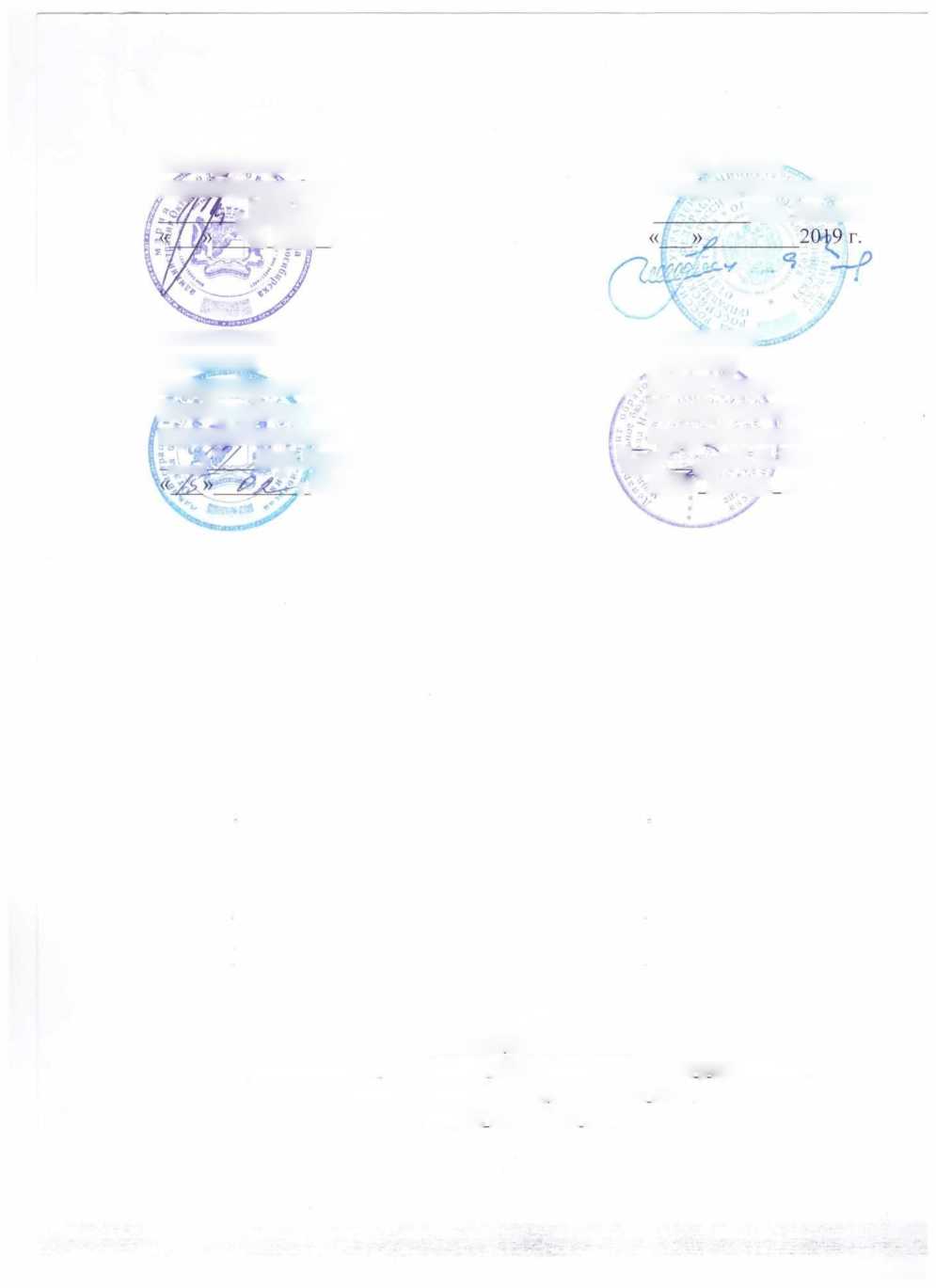 Общие сведениямуниципальное бюджетное общеобразовательное учреждение(Наименование ОУ)города Новосибирска «Лицей № 185» (МБОУ Лицей № 185)Тип ОУ общеобразовательное учреждение	Юридический адрес ОУ: 630008, город Новосибирск, ул. Тургенева, 84Фактический адрес ОУ: 630008, город Новосибирск, ул. Тургенева, 84Руководители ОУ:Директор	Онищенко Игорь Владимирович	266-29-00Заместитель директора повоспитательной работеАникина Ирина Николаевна	266-29-93Ответственные работникимуниципального органаобразования:Главный специалист отделаобразования администрацииОктябрьского районаМальцева Наталья Григорьевна	228-82-99Ответственные от Госавтоинспекции:инспектор по пропаганде БДДОГИБДД УМВД России по г.Новосибирску	Бондаренко Юлия Витальевна 232-23-20Ответственные работники за мероприятия по профилактикедетского травматизма: Заместитель директора по воспитательной работеРуководитель или ответственныйработник дорожно-эксплуатационнойорганизации, осуществляющейсодержание УДС	Лесных Вячеслав Валерьевич 89139107681Руководитель или ответственный работник дорожно-эксплуатационной организации,Наличие автогородкаСодержаниеПлан работы образовательного учреждения по профилактике детского дорожно-транспортного травматизма и ПДД на учебный год.Предложения родителей (общественности) по организации мероприятий по обеспечению дорожной безопасности школьников.Мероприятия Госавтоинспекции.Мероприятия, проводимые в ОУ по ПДД.Используемые сокращения ОУ- образовательное учреждение.УДС - улично-дорожные сети.БДД - безопасность дорожного движения.ТСОДД - технические средства организации дорожного движения.ПДД - правила дорожного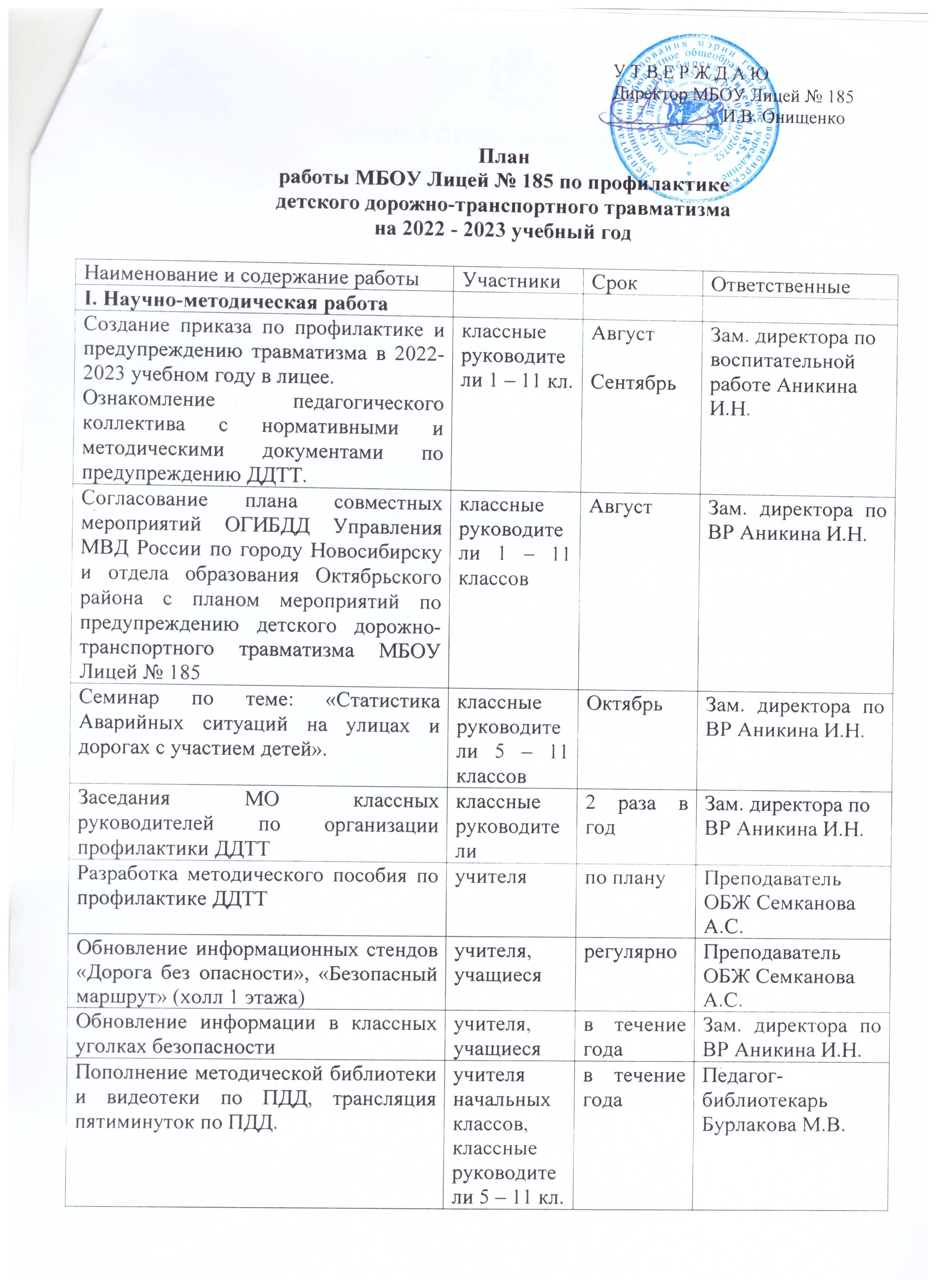 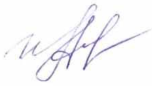 Заместитель директора по учебной работеНовоселова Ирина Васильевна	266-29-00осуществляющей содержание ТСОДДРайхман Сергей Ильич	227-42-22Количество учащихся1007 человек	Наличие уголка по БДДимеется, 1 этаж	(если имеется, указать место расположения)Наличие класса по БДДнет(если имеется, указать место расположения)(площадки) по БДД Наличие автобуса в ОУнет	нетВремя занятий в ОУ:1-ая смена: 8:00 - 13:20 	2- ая смена: 13:30 - 18:15	внеклассные занятия: 14:00 - 19:30 	Телефоны оперативных служб:1.диспетчер ГО и ЧС по Октябрьскому району266-01-60, 266-73-122.Скорая медицинская помощь033.ОП № 6 Октябрьский УМВД России по г. Новосибирску232-17-94, 232-17-704.КО2 дежурная часть ГИБДД220-70-775.Отдел единой диспетчерской службы мэрии г. Новосибирска227-48-97 (051)II. Работа с родителямиКруглый стол: «Профилактика ДДТТ в семье».родители учащихся1 раз в четвертьЗам. директора по ВР Аникина И.Н.Выпуск бюллетеня для родителей «Осторожно, дети!»родители Преподаватель. ОБЖ Семканова А.С.Разработка и изготовление красочных схем безопасных маршрутов движения для начальных классовучителя начальных классовсентябрь-октябрьЗам. директора по начальной школе Гулькина И.Н.Проведение внутриклассных, общешкольных и общерайонных родительских собраний, классных часовучителя, классные руководители, родителипо плануЗам. директора по ВР Аникина И.Н.Организация работы родительских комитетов, Советов отцов, других объединений родителей по профилактике ДДТТадминистрация, учителя, родителив течение годаДиректор лицея Онищенко И.В.Организация родительского всеобуча, родительского института по вопросам безопасного поведения детей на улицах и дорогахучителя,родителив течение годаЗам. директора по ВР Аникина И.Н.III. Работа с учащимисяПреподавание основ безопасного поведения на улицах и дорогах в рамках учебных дисциплин и факультативовучащиеся, учителяв течение годаЗам. директора по ВР Аникина И.Н.Изготовление макетов дорожных знаков и моделей светофоров учащиеся начальных классовв течение годаЗам. директора по начальной школе Гулькина И.Н.Месячник безопасности дорожного движения: 1 – 11 классысентябрьЗам. директора по ВР Аникина И.Н., преподаватель ОБЖ Семканова А.С.Минутки безопасности 1 – 4 классыКлассные руководители 1-11 классов, преподаватель ОБЖ Семканова А.С.Встреча с инспектором ОГИБДД 1 – 4 классы1-я неделя октябряКлассные руководители 1 - 4 классовКонкурс рисунков на асфальте «Безопасный путь домой»4 классы4 неделя сентябряЗам. директора по начальной школе Гулькина И.Н., преподаватель ОБЖ Семканова А.С.Просмотр тематическихвидеофильмов «Дорога не прощаетошибок»9 – 11 классыноябрьКлассные руководители 9-11 классов, преподаватель ОБЖ Семканова А.С. Участие в районных акциях по ПДД7 – 8 классы Апрель-майЗам. директора по ВР Аникина И.Н., преподаватель ОБЖ Семканова А.С.Акция «Поможеммалышам на дорогах» в рамкахпрограммы «Дети детям»6-8 классы3-я неделя апреляЗам. директора по ВР Аникина И.Н., преподаватель ОБЖ Семканова А.С.Конкурс санитарных отрядов «Дорожная скорая помощь»1 – 6 классы, учителя3-я неделя апреляЗам. директора по ВР Аникина И.Н., преподаватель ОБЖ Семканова А.С.Защита безопасных маршрутов учащихся в школу и домойучащиеся 1-х классов2 неделя маяКл. руководители 1-х классовПодготовка и участие в районном конкурсе «Безопасное колесо» 9 – 11 классы  1-я неделя апреля Заместитель директора по ВР Аникина И.Н.Конкурс-викторина  «Знай и соблюдай правила дорожного движения»учащиеся 7-8 классов3-я неделя декабряКлассные руководители  7 - 8-х классов.Инструктажи по ПДД перед каникулами. учащиеся 1-11 классовв течение годаКлассные руководители 1-11 классовВыпуск тематической радиогазеты «На школьных перекрестках», страницы: «Светофор», «Для вас, юные велосипедисты», «Про того, кто головой рисковал на мостовой», «Зимняя дорога», «Азбука юного пешехода», «Законы улиц и дорог», «Уходя на каникулы, помни…»1 – 11 классыв течение годаПреподаватель ОБЖ Семканова А.С., классные руководители 1 – 11 классов Работа школьного телевидения «Лицей –ТВ» «Крутые виражи»школьное ТВ1 раз в четвертьЗаместитель директора по УВР Новосёлова И.В., педагог – библиотекарь Бурлакова М.В.Декада безопасности дорожного движения1 – 11 классымайЗам. директора по ВР Аникина И.Н., преподаватель ОБЖ Семканова А.С.- конкурс на лучшую сказку о друге Светофорыче,- конкурс на лучший эскиз вымпела «Пешеход-отличник»,- конкурс на лучший плакат по безопасности дорожного движения,- конкурс рисунков на асфальте «Красный, желтый, зеленый»,- викторина «Веселый автомобиль»,- практические занятия по безопасному поведению на улицах на базе Автогородка,- подведение итогов декады безопасности дорожного движения1 – 4 классы5 – 8 классы2-3 классы5-е классы6-е классыСовет лицеистовЗам. директора по ВР Аникина И.Н., преподаватель ОБЖ Семканова А.С., классные руководителиРабота постоянно обновляющейся выставки для начальных классов: «Помни: правила ГАИ – это правила твои»1 – 4 классыпостоянноЗам. директора по ВР Аникина И.Н., преподаватель ОБЖ Семканова А.С.Подготовка команды для участия в районных соревнованиях «Безопасное колесо»учащиеся 7-8 классов,классные руководители 7 - 8 классовЗам. директора по ВР Аникина И.Н., преподаватель ОБЖ Семканова А.С.IV. Материально-техническое и кадровое обеспечениеОрганизация (обновление) кабинета (уголка), детской транспортной площадки, оформление стендов по безопасности дорожного движения.Администрация, учителяв течение годаЗам. директора по ВР Аникина И.Н.Закрепление в должностных обязанностях заместителей директоров школ вопросов по профилактике ДДТТДиректор лицея И.В. ОнищенкоОрганизация педагогического лектория по данному направлению, повышения квалификации учителей-предметниковпедагогический коллективв течение годаЗам. директора по ВР Аникина И.Н.V. Контрольно-инспекционная и аналитическая работаПроведение контрольных срезов знаний (тестирование) правил безопасного поведения на улицах и дорогах, преподаваемых в рамках учебных дисциплин и факультативовучащиеся 1- 11 классовЗам. директора по ВР Аникина И.Н.Анализ аварийности, выявление наиболее аварийных участков в микрорайоне школыпедагогический коллективЗам. директора по ВР Аникина И.Н.Анализ и устранение причин некомпетентного поведения школьников на улицах и дорогахпедагогический коллективЗам. директора по ВР Аникина И.Н.,преподаватель ОБЖ Семканова А.С.Организация контроля за нахождением детей на проезжей части, дорожным поведением школьников в учебное время и во время проведения официальных внеучебных мероприятийпедагогический коллективв течение годаЗам. директора по ВР Аникина И.Н.VI. Межведомственное взаимодействиеВключение во все вышеперечисленные мероприятия сотрудников Госавтоин-специиучителя, сотрудники ОГИБДДЗам. директора по ВР Аникина И.Н., преподаватель ОБЖ Семканова А.С.Проведение сверок с ОГИБДД по состоянию ДДТТЗам. директора по ВР Аникина И.Н.Участие в проведении служебных расследований по фактам ДТП с участием школьниковЗам. директора по ВР Аникина И.Н.